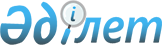 О внесении изменений и дополнений в Указ Президента Республики Казахстан от 24 июня 2013 года № 588 "Об утверждении Положения об Антитеррористическом центре Республики Казахстан"Указ Президента Республики Казахстан от 6 апреля 2015 года № 1031Подлежит опубликованию      

в Собрании актов Президента и   

Правительства Республики Казахстан      ПОСТАНОВЛЯЮ:



      1. Внести в Указ Президента Республики Казахстан от 24 июня 2013 года № 588 «Об утверждении Положения об Антитеррористическом центре Республики Казахстан» (САПП Республики Казахстан, 2013 г., № 39, ст. 563; 2014 г., № 4, ст. 29; № 28, ст. 227; № 32, ст. 279; № 55-56, ст. 538) следующие изменения и дополнения:



      в Положении об Антитеррористическом центре Республики Казахстан, утвержденном вышеназванным Указом:



      в пункте 3:



      подпункт 2) изложить в следующей редакции:

      «2) изучение международной практики противодействия терроризму;»;



      подпункт 13) изложить в следующей редакции:

      «13) выработка мер по созданию, приобретению, накапливанию, формированию, регистрации, хранению, обработке, уничтожению, использованию, передаче, защите электронных информационных ресурсов, содержащихся в информационной системе государственных органов о терроризме «Антитеррор» в соответствии с Правилами, утверждаемыми совместным приказом государственных органов, входящих в состав Антитеррористического центра Республики Казахстан;»;



      дополнить подпунктом 13-1) следующего содержания:

      «13-1) выработка мер по формированию и развитию интернет-ресурса Антитеррористического центра Республики Казахстан в соответствии с Правилами, утверждаемыми совместным приказом государственных органов, входящих в состав Антитеррористического центра Республики Казахстан;»;



      дополнить подпунктом 16-1) следующего содержания:

      «16-1) выпуск периодического издания «Вестник Антитеррористического центра Республики Казахстан;»;



      пункт 4 дополнить подпунктом 7-1) следующего содержания:

      «7-1) участвовать в разработке и заключении с иностранными государствами, международными организациями и центрами меморандумов и договоров по вопросам противодействия терроризму;»;



      пункт 5 дополнить подпунктом 5) следующего содержания:

      «5) вносит в государственные органы, направившие или прикомандировавшие своих уполномоченных представителей к рабочему органу Антитеррористического центра Республики Казахстан, ходатайства о поощрении или наложении им дисциплинарных взысканий.

      Под прикомандированным уполномоченным представителем государственного органа понимается сотрудник специального государственного органа, правоохранительного органа и военнослужащий, прикомандированный к рабочему органу Антитеррористического центра Республики Казахстан для обеспечения эффективного взаимодействия государственных органов в сфере противодействия терроризму.

      Под направленным уполномоченным представителем государственного органа понимается сотрудник специального государственного органа, правоохранительного органа и военнослужащий, административный государственный служащий, направленный в рабочий орган Антитеррористического центра Республики Казахстан для обеспечения эффективного взаимодействия государственных органов в сфере противодействия терроризму.»;



      подпункт 1) пункта 6 исключить;



      пункты 9 и 10 исключить;



      дополнить главой 4-1 следующего содержания:

      «4-1. Порядок прикомандирования или направления уполномоченных представителей государственных органов в рабочий орган Антитеррористического центра Республики Казахстан

      26-1. Для обеспечения эффективного взаимодействия государственных органов, осуществляющих противодействие терроризму, их уполномоченные представители прикомандировываются или направляются в рабочий орган Антитеррористического центра Республики Казахстан.

      26-2. Прикомандирование уполномоченного представителя государственного органа к рабочему органу Антитеррористического центра Республики Казахстан осуществляется в соответствии с Законом Республики Казахстан от 13 февраля 2012 года «О специальных государственных органах Республики Казахстан», Правилами прохождения воинской службы в Вооруженных Силах, других войсках и воинских формированиях Республики Казахстан, утвержденными Указом Президента Республики Казахстан от 25 мая 2006 года № 124, и Правилами прикомандирования сотрудников правоохранительных органов Республики Казахстан к государственным органам Республики Казахстан и международным организациям, утвержденными постановлением Правительства Республики Казахстан от 20 октября 2011 года № 1192.

      26-3. Направление уполномоченного представителя государственного органа в рабочий орган Антитеррористического центра Республики Казахстан осуществляется государственным органом по согласованию с руководителем Антитеррористического центра Республики Казахстан.

      26-4. До направления уполномоченного представителя государственного органа в рабочий орган Антитеррористического центра Республики Казахстан представляется на рассмотрение личное дело уполномоченного представителя государственного органа и, при необходимости, с ним проводится собеседование у руководителя рабочего органа Антитеррористического центра Республики Казахстан.

      26-5. В случае получения письменного согласия руководителя Антитеррористического центра Республики Казахстан государственный орган в течение десять рабочих дней издает приказ о направлении своего уполномоченного представителя в рабочий орган Антитеррористического центра Республики Казахстан с оставлением его в штатах государственного органа.

      Срок прохождения направленным уполномоченным представителем государственного органа службы в рабочем органе Антитеррористического центра Республики Казахстан определяется государственным органом по согласованию с руководителем Антитеррористического центра Республики Казахстан, но не должен составлять менее одного года.

      26-6. Руководителем рабочего органа Антитеррористического центра Республики Казахстан издается приказ о принятии направленного уполномоченного представителя на временный учет в соответствующее структурное подразделение рабочего органа Антитеррористического центра Республики Казахстан.

      26-7. В случае необходимости замены направленного уполномоченного представителя государственного органа направляющий государственный орган письменно уведомляет руководителя Антитеррористического центра Республики Казахстан с представлением другой кандидатуры в порядке, установленном пунктами 26-3, 26-4 и 26-5 настоящего Положения.»;



      дополнить пунктом 28 следующего содержания:

      «28. На период прохождения службы в рабочем органе Антитеррористического центра Республики Казахстан прикомандированным уполномоченным представителям государственных органов финансовое, материальное и социальное обеспечение осуществляется, соответственно, в порядке, определенном Законом Республики Казахстан от 13 февраля 2012 года «О специальных государственных органах Республики Казахстан», Правилами прохождения воинской службы в Вооруженных Силах, других войсках и воинских формированиях Республики Казахстан, утвержденными Указом Президента Республики Казахстан от 25 мая 2006 года № 124, и Правилами прикомандирования сотрудников правоохранительных органов Республики Казахстан к государственным органам Республики Казахстан и международным организациям, утвержденными постановлением Правительства Республики Казахстан от 20 октября 2011 года № 1192.

      На период прохождения службы в рабочем органе Антитеррористического центра Республики Казахстан направленным уполномоченным представителям государственных органов финансовое, материальное и социальное обеспечение осуществляется по нормам и за счет средств, предусмотренных на содержание государственных органов, откуда были направлены сотрудники.».

      2. Настоящий Указ вводится в действие со дня подписания.      Президент

      Республики Казахстан                       Н. Назарбаев
					© 2012. РГП на ПХВ «Институт законодательства и правовой информации Республики Казахстан» Министерства юстиции Республики Казахстан
				